الواحد الخامسحضرت باباصلی فارسی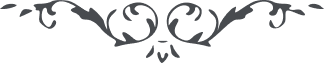 الواحد الخامس 